Curriculum VitaeMarilouMarilou.301698@2freemail.com  	 Complex                                                 OBJECTIVE:To be able to utilize ideas and experience for the benefit and growth of the company’s business.SKILLS:	Can work under pressure with minimal supervisionEnthusiastic and very optimisticMulti-task OrientedAble to meet deadlinesComputer SavvyWORK EXPERIENCES:			CHUCK E CHEESES DUBAI		September 2012 to presentWaitressServing the food and beverage orders of the guest.Keeping the cleanliness of the tables, chairs and all designated areaReceptionist / Kid CheckAccommodating all the guest questions and inquiries. Detail-oriented Receptionist with knowledge of all Chuck E. Cheeses function.Capable of multi-tasking in a fast-paced environment.telephone, customer service, and computer skillsChildren Play Area Attendant who deals with children of all ages.Birthday Party Hostmaking art balloon for birthday parties, such as arch and column balloon.  		CORP- HRD CTMO Staff	( Office Staff)	March 27, 2007 to Sep 2012		Gaisano Grand Fiesta Mall, Tabunok, Talisay CityDaily importing of timelogs of employees using the Alliance Timecard Portfolio SystemUpdating and monitoring of employees’ timelogs/ attendance such as tardiness, absences, overtime and leave.Computes accurately each employees’ attendance in a branch every end of cut-off period for payroll.Generates reports of Overtime summary, Timecard summary as well as the Employees Tardiness and Absences report.EDUCATION:		Saint Paul College Foundation, Inc		Bulacao, Pardo Cebu City		Academic Excellence Awardee		Bachelor of Science in Computer Science	2003-2007		Tungkop National High School		Tungkop, Minglanilla Cebu		With Honors		Secondary Education				1999-2003		Tungkop Elementary School					Tungkop, Minglanilla Cebu		With Honors		Elementary					1994-1999Practicum:					Trans Asia Shipping Lines, Inc			Accounting Department			Completed the 200 hours on-the-job training			Philippine Airlines			Control Station Department			Completed the 200 hours on-the-job trainingBACKGROUND:Age		:	30Birth date	:	July 20, 1986Birth Place	:	Bairan, Naga CebuHeight		:	5’ 1”Weight		:	50 kgs.Status	          :		SingleReligion         	:	Roman Catholic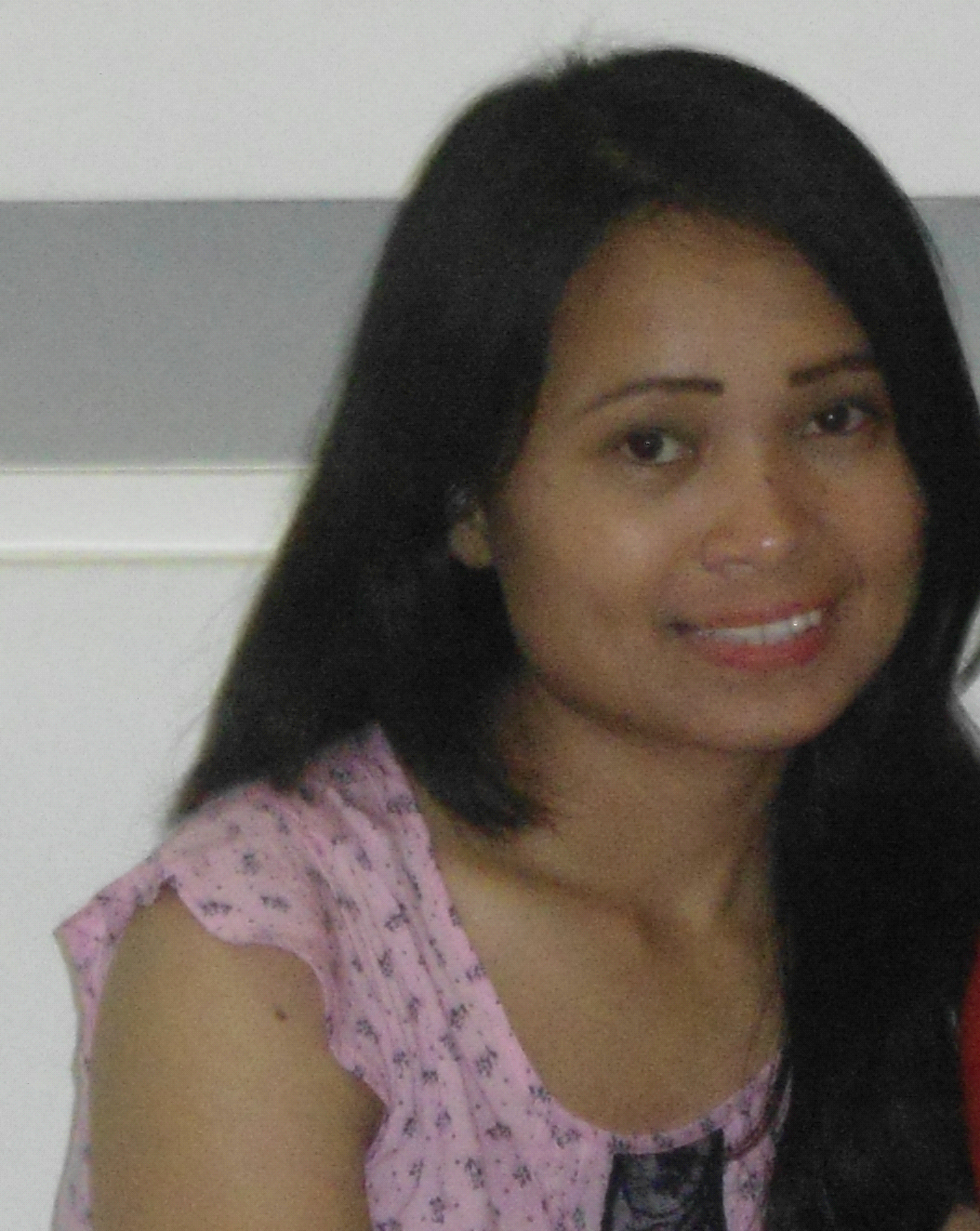 